We provide a local, healthy, fresh alternative to boost your fundraising efforts.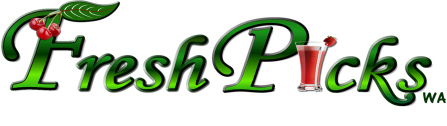 Select the time frame of year your organization would like to fundraise.Review the different fruits and farm products available for that time frame (see the website www.freshpickswa.com ).Contact a farm representative to sign up for participation in the program and ask about availability prior to taking orders.Project details will be coordinated with the farm rep. (Availability, scheduling, set dates for sales period, ordering, delivery.)Please allow 48 hours after the completion of the final order to confirm delivery date.(In order to ensure you have the highest quality product - the 48 hours allows us time  to confirm order quantities and pick more if needed to ensure freshness)(If your group is outside of Washington a delivery charge will be added, and the minimum order may change. These details will be worked out between you and the farm rep.)Print your forms. (For your convenience these can also be found online (www.freshpickswa.com) or you can make you own if that suits you better. Start selling and collecting your moneyPlace final orderConfirm delivery date and timeHelp unload fruit if fork lift is not available.Verify order, sign and pay invoice. Profits ($) you get to keep for your organization.The Fundraising group will be charged a discounted price per box - similar to a whole sale price for the item; (which is to be determined by with you farm rep according to quantities and the variety of produce selected). For example, an apple box cost to you may be $12 were as a peach box may cost $15. You then take that price and mark it up $10 and sell it (the 20lb box) for $25. This means, you netted $13 a box for each box of apples you sold. For example The key to success is to have many participants to make the burden light on each individual. For example, say your target goal is 200 boxes and you only have 10 people. Each would have to sell 20 boxes to meet your needs, but if you have 20 people - each participant would only have to sell 10. We would love the opportunity to help you reach your goals or field any questions you may have (509) 331-4844 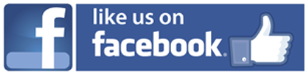 Quick Example Quick Example Quick Example Quick Example Quick Example Quick Example Quick Example Quick Example Quick Example Quick Example Quick Example Quick Example Quick Example Quick Example Product sold  Price to YouQuantity Sold Sale Price Gross Sales Cost of Product Sold Net Return ($)  20lb box Apples $12 50$25 $1,250 $600 $650 100$25 $2,500 $1,200 $1,300 150$25 $3,750 $1,800 $1,950 200$25 $5,000 $2,400 $2,600 Honey Crisp Apples $18 50$30 $1,500 $900 $600 100$30 $3,000 $1,800 $1,200 150$30 $4,500 $2,700 $1,800 200$30 $6,000 $3,600 $2,400 